 Name_______________________  Age:____   Date:_____________       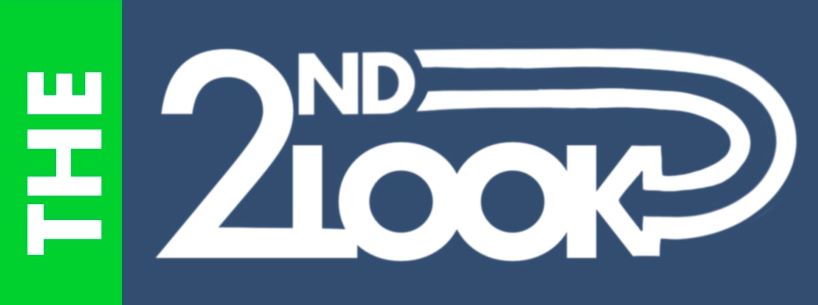 Preferred method for follow up contact   phone    text    e-mailContact information ___________________________________________List any allergies  None   Latex ___________________________________Experiencing any (circle)  pregnancy, general change in health, vertigo/dizziness ,nausea/vomiting, headaches, fever,  shortness of breath, changes in bowel or bladder, general weakness, night pain, unexplained weight loss or gain, difficulty swallowing, change in appetite, suicidal ideation or intentPersonal history of (circle yes, line out no):cancer  diabetes   high blood pressure   heart disease   stroke   rheumatoid arthritis   blood clotting disordersImmediate family history  of (circle yes, line out no):cancer  diabetes   high blood pressure   heart disease   stroke   rheumatoid arthritis   blood clotting disordersPrimary complaint includes: _____________________________________________________________Location (Left   Right )   Circle all that apply  (circle L and R if both)Foot     Ankle     Shin     Knee    Thigh    Hip    Low back     Middle back    Neck   Head   Shoulder    Elbow    Wrist   L R        L R        L R      L  R      L  R     L R       L  R              L  R              L R       L  R      L  R        L R       L  RSymptoms: pain (pressure, throb, stab, ache, burn) tension  swelling  numbness  weakness  instability  mobility lossCause of injury: Not Known   Fall   Impact (by/ into object)  Twisting  Tug/pull  Lifting   Overuse   Athletics    Other__________________________________How long has this been bothering you   ______ days  weeks   months   years  (example   10  weeks)Have you ever had a similar injury?  Y N    If yes what helped resolve the problem______________________Do you feel your condition has been getting:  Better  / Worse  / Staying the same Pain rating  (0=no pain  10= makes pass out)  Current   /10      Last 72 hours  Worst   /10  Best   /10 Is your pain  constant (no change even with activity)  intermittent (comes and goes) variable (changes).   Symptoms are alleviated with walking  massage  stretching  meds  ice  heat  brace  rest  standing  sitting   lying down.Symptoms aggravated with  bending  running   stairs  lifting  carrying  sitting  standing   morning or afternoon  other ________________________________.  List 3 activities you have most difficulty doing because of your concern (0 no restriction 5-6 mod diff  9-10 unable)__________________________________________  #___ / 10__________________________________________  #___ / 10__________________________________________  #___ / 10Prior care has included medication, bracing, exercises, manipulation, physical therapy, injection, surgeryRadiology studies:  radiographs (x-rays), MRI, bone scanWhat is your goal from physical therapy?_________________________________________________  O:  Observation:  Patient presents to the clinic in NAD.  Gait is unremarkable  antalgic.  Edema + -  Effusion  + -AROM :__________________________________________________________________________________________________ PROM :__________________________________________________________________________________________________ Manual Muscle testing _____________________________________________________________________________________Special Tests:______________________________________________________________________________________________ Palpation: ________________________________________________________________________________________________Segmental screen  N – normal  T – tender  F-firm, not tenderL  C4/5  NTF C5/6  NTF C6/7 NTF C7/T1  NTF  T1/2 NTF    L  L1 /2  NTF   L2/3   NTF  L3/4   NTF   L4/5   NTF   L5/S1 NTF                                                                                                                                                                                                                                                                       R  C4/5  NTF C5/6  NTF C6/7 NTF C7/T1  NTF  T1/2 NTF    R  L1 /2  NTF   L2/3   NTF  L3/4   NTF   L4/5   NTF   L5/S1 NTF                                                                                                                                                                                                                                                                       Pt instructed in therapeutic exercise/HEP: _____________________________________________________________________A physical examination of identified muscles revealed alteration or reproduction of the patient's symptoms with palpation.  After obtaining written consent and reviewing risk and benefits of the procedure the patient agreed to dry needling of the trigger points.  Universal precautions were utilized. Dry needling of trigger points was performed over bony regions and specific care was done to avoid intercostals regions and/or neurovascular structures. Needling was completed with sterile solid filament needles, size No_ (0.__) x __ mm to the following areas:  ________________________________________________________________________________________________Light mobility and prior examination findings re-assessed post procedureResponse  Pain  /10   ROM_________________   Strength _____________________  Other____________________ Patient tolerated the procedure well. Patient displayed no negative reaction, shortness of breath, bleeding, syncope or other complications post procedure.  Patient independently rose from exam table and ambulated without complication.Post-procedure precautions discussed.  If patient has any redness in the area, fever, chills, nausea, vomiting, shortness of breath, patient is to go to the emergency department to rule out infection, allergic reaction or further complication.A:   P:  1) Patient education on condition and treatment plan, POC, other options, prognosis, HEP.   2)  Ther ex ____________________ 3) Follow up ____________.Patient education materials given: handout Patient understands and agrees with treatment plan and goalsPnt verbalizes/demonstrates understanding of plan G:  Short term:  _________________________________    ___  days.      Long term:  __________________________________   __  weeks.John Lane   Physical TherapistFunctional Dry Needling Consent FormFunctional Dry Needling (FDN also known as Intramuscular Manual Therapy) as defined by the Kansas physical therapy practice act involves placing a small needle into the muscle at a trigger point in order to cause the muscle to contract and then release, improving the flexibility of the muscle and therefore decreasing the symptoms.Your physical therapist trained by Kinetacore has met requirements for Level 2 (54 hours of training and over 800 treatments) competency in in Functional Dry Needling and is now considered a certified Functional Dry Needling Practitioner.  All training was in accordance with requirements dictated by Kansas.FDN is a valuable treatment for musculoskeletal pain; benefits may include improved motion, strength, and pain at rest or with activity.  Like any treatment there are possible complications.  While complications are rare in occurrence, they are real and must be considered prior to giving consent to treatment.RISKS ASSOCIATED WITH DRY NEEDLING:Though unlikely there are other risks associated with this treatment.  The most serious risk of FDN is accidental puncture of a lung (pneumothorax).  If this were to occur, it may likely only require a chest x-ray and no further treatment.  The symptoms of shortness of breath may last for several days to weeks.  A more severe lung puncture can require hospitalization and re-inflation of the lung.  This is a rare complication and in skilled hands should not be a concern.Other risks include bruising, infection, and nerve injury.  Bruising is a common occurrence and should not be a concern unless you are taking a blood thinner.  Soreness is a common occurrence and commonly presents for up to 1 day.  As the needles are very small and does not have a cutting edge, the likelihood of any significant tissue trauma is unlikely.Alternative treatment options include foam rolling, instrument assisted soft tissue mobilization, stretching, and no treatment at all.PROCEDURE:  I, __________________, authorize John Lane to perform Functional Dry Needling for my diagnosis of ______________________________.Please consult with your practitioner if you have any questions regarding the treatment above.Please answer the following questions:   Are you pregnant?   Yes    No    Are you immunocompromised  Yes  NoAre you taking blood thinners?  Yes  NoI understand the potential risks associated with Dry Needling therapy and consent to this treatment procedure.  Consent may be withdrawn and treatment discontinued at any time.  Responsibility for treatment provided at independent work sites is held by The 2nd Look and is absolved by the hosting business.SIGNATURE:________________________________________  DATE:___________________________PRINT FULL NAME: ______________________________________ STAFF SIGNATURE: ___________________________________ DATE: __________________________